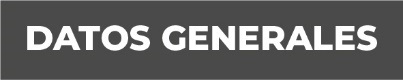 Nombre Erick Rivera SánchezGrado de Escolaridad LicenciaturaCédula Profesional (Licenciatura) 5453678Teléfono de Oficina 9212391545Correo Electrónico eriveras@fiscaliaveracruz.gob.mxFormación Académica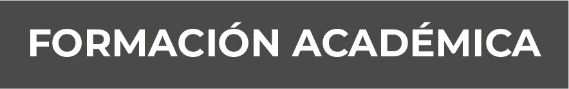 2000-2004Licenciatura en Derecho Universidad VeracruzanaXalapa, Veracruz.2005Primer Congreso Nacional de Medicina Forense, Criminología y Derecho Penal, Impartido en Colaboración la Facultad de Derecho de la Universidad Veracruzana y el Colegio de Medicina Forense y Deontología Médica A.CBoca del Río, Veracruz.2006Taller de Juicios Orales impartido por SETECUniversidad VeracruzanaCoatzacoalcos, Veracruz.Trayectoria Profesional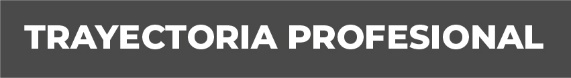 Septiembre 2014 - Agosto 2017Abogado Litigante en Despacho Jurídico en Coatzacoalcos, VeracruzSeptiembre 2017- Enero 2018Catedrático en la Universidad Interamericana para el Desarrollo (UNID) Campus Coatzacoalcos, Veracruz.Septiembre 2017 – Octubre 2018Analista Jurídico en Servicios Administrativos del Sotavento, S.A. de C.V., Coatzacoalcos, Veracruz. Conocimiento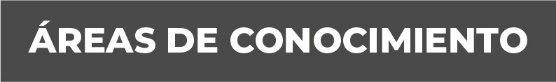 Derecho Penal Derecho Constitucional